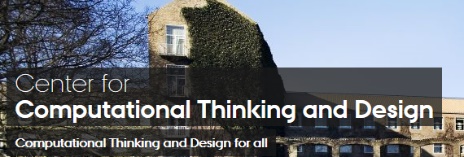 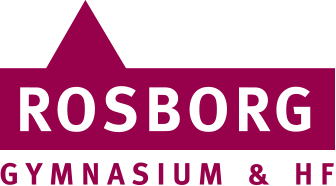 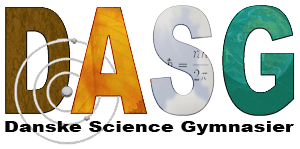 Computational Thinking i matematik og naturfagene i stx og htxWorkshop 3, Rosborg Gymnasium & HF6. marts 2019ProgramProgramProgramKursusdeltagereKursusdeltagereRektorer og øvrige gæster09:30 – 10:00Ankomst og kaffe mm.Ankomst og kaffe mm.Velkomst, herunder kaffe mm.DASG og rektor Hanne Hautop10:00 – 10:30Orientering om status af projektet med eksempler fra coaching-møder og lektier Adam Etches, CCTDOrientering om status af projektet med eksempler fra coaching-møder og lektier Adam Etches, CCTDOrientering om status af projektet med eksempler fra coaching-møder og lektier Adam Etches, CCTD10:30 – 11:10Computational Thinking – Hvorfor, hvad og hvordan?Michael Caspersen, IT-Vest	Computational Thinking – Hvorfor, hvad og hvordan?Michael Caspersen, IT-Vest	Computational Thinking – Hvorfor, hvad og hvordan?Michael Caspersen, IT-Vest	11:10 – 11:20PausePausePause11:20 – 12:00Hvorledes en computationel tilgang kan medvirke til belysning af mange og store udfordringer i naturvidenskab bredtJacob Sherson, Aarhus UniversitetHvorledes en computationel tilgang kan medvirke til belysning af mange og store udfordringer i naturvidenskab bredtJacob Sherson, Aarhus UniversitetHvorledes en computationel tilgang kan medvirke til belysning af mange og store udfordringer i naturvidenskab bredtJacob Sherson, Aarhus Universitet12:00 – 12:30FrokostFrokostFrokost12:30 – 13:25Hvordan understøtter CMC-modellen arbejdet med Computational Thinking?12:30 – 13:00Konkrete eksempler på brug af CT i undervisningenFrode Peuliche, Gefion GymnasiumOrientering om CT-projektetDASG13:00Rundvisning på Rosborg GymnasiumRektor Hanne Hautop12:30 – 13:00Konkrete eksempler på brug af CT i undervisningenFrode Peuliche, Gefion GymnasiumOrientering om CT-projektetDASG13:00Rundvisning på Rosborg GymnasiumRektor Hanne Hautop13:30 – 14:10Didaktiske overvejelser om forskellige kodekonstruktioner og justering af egne NetLogo-modeller14:15 – 15:45Krav til prototypeforløb og Workshop 4-posters – udarbejdelse af disse15:45 – 16:00Videre forløb – og tak for i dag.